How to Understand Sensory Issues in AutismMember 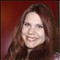 By Tammi Reynolds Reynolds, eHow Member Article Rating: (6 Ratings)  Email  Facebook  Twitter  StumbleUpon Add to Favorites  Print  Share I want to do this! What's This? 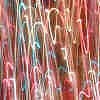 Sensory Disfunctionhttp://www.freeimages.co.uk/index.htm Individuals diagnosed with autism or related pervasive developmental disorders often have difficulty processing sensory input. Sensory issues in autism may lead to negative behaviors and self stimulatory behavior (stims). In order to help people in the autism spectrum who have sensory issues it is essential gain insight to what these individuals may be experiencing.From Quick Guide: Introduction to Autism 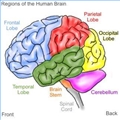 How Does Autism Happen? … More 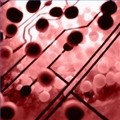 Causes of Autism Autism is reaching epidemic proportions and researchers are hard pressed for a reason why. As of 2009,… More 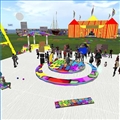 How Is Autism Treated? … More 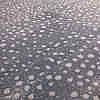 How to Dispel Myths about Autism Individuals diagnosed within the autism spectrum of disorders vary greatly. Autism is one of five… More 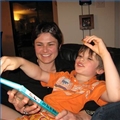 How Does Autism Affect a Family? … More 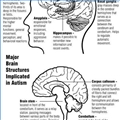 Adult Autism Symptoms About one out of 166 children are born with autism (see Resources). Although autism is usually discovered… More 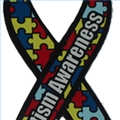 How to Prepare for an Autism Assessment Autism spectrum disorders are being diagnosed at a rate of 1 in 150 children in the United States. As… More 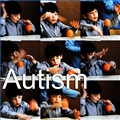 How Does the Autistic Brain Work? … More How to Understand Sensory Issues in Autism Individuals diagnosed with autism or related pervasive developmental disorders often have difficulty… More 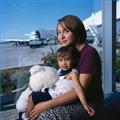 Signs & Symptoms of Autism When your two year old child communicates by only repeating the same words, plays alone with no awareness… More 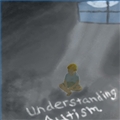 How to Teach Social Skills to High School Students With Autism Autistic teens live a different existence than typical teens. Although quite often autistic people are of… More 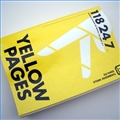 How to Find an Occupational Therapist for an Autistic Child Occupational therapists help children with delays in motor skills, problems with sensory regulation and… More 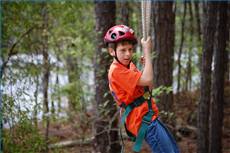 How to Reduce Self Stimulation Behaviors in Children With Autism Many children with autism use self-stimulation behaviors, or "stimming," as a means to calm themselves or… More How to Write Social Stories for Children With Autism Social stories are simple stories that teach autistic children appropriate behavior and social skills. A… More 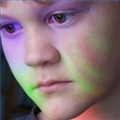 How to Identify Asperger Syndrome Asperger syndrome is a developmental disorder that is related to autism. Children with Asperger syndrome… More 10 of 15More: See All Articles in this Quick Guide Difficulty: ModerateInstructionsThings You'll Need:Exposure to different environments Fabrics, materials and textures The Basics of Sensory ProblemsStep 1Get to know the basics about sensory dysfunction. Sensory dysfunction is a disorder in and of itself. Many children who have this condition may exhibit some of the same behaviors as children in the autism spectrum of disorders. However, those who have sensory dysfunction do not have the same deficits communication and social skills.Step 2Read about sensory issues in autism. Ask therapists, behavior specialists and case managers for insight and literature on the topic. There are many resources available on the Internet as well.Step 3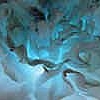 Distinguish between hyperactive and hypoactive sensory systems. Individuals with hyperactive sensory systems will typically avoid activities that involve motion while ones who have hypoactive sensory systems will seek out activities that involve motion.Step 4Make observations of the individual's behavior. A person with sensory issues in the autism spectrum provides clues as to what he needs. Those with hyperactive sensory systems may burrow into couch cushions while those who have hypoactive sensory systems may rock back and forth.Building EmpathyStep 1Recognize that everyone has some sensory issues. Many people can't tolerate the sound of fingernails running down a chalkboard. Some materials are irritating to some while others are perfectly comfortable touching them. Make note of personal sensory issues.Step 2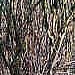 Submerge the senses. Touch a variety of textures and fabrics. Listen closely for distant sounds and try to mentally amplify them. Visit stores and take note of the many sights, sounds, textures, temperatures and movements occur.Step 3Take note of sensory input that is commonly ignored. Certain fragrances go basically undetected by some while others find them overwhelming. Music is commonly filtered out while played at work or in stores. Individuals who have autism might not have sensory systems that know what input to let in and what input to filter out.Step 4Seek out personal descriptions of sensory issues in autistic people. Some describe the sensory overload as something that builds throughout the day. The more stimulation, the more the individual is "filled" with sensations until it reaches critical mass.Step 5Note how sensory overload is handled by individuals diagnosed within the autism spectrum. Activities like hand flapping, rocking or hugging a pillow serve to release some of the sensory input.

Read more: How to Understand Sensory Issues in Autism | eHow.com http://www.ehow.com/how_2148049_understand-sensory-issues-autism.html#ixzz0tajBgwQm